Word of the Day: 9/29/2014hogmanay[hog-muh-NEY] 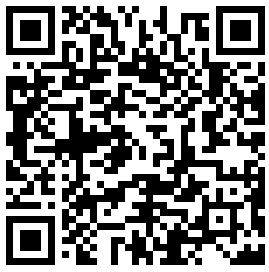 Part of speech: nouna gift given on New Year's Eve. Example Sentence: The children who went about on December 31 asking for their " hogmanay " were really asking for a Scottized French word for a cake.-- "A changed meaning," The Glasgow Herald, 1947Word of the Day: 9/30/2014 microcosm  [MY-kruh-koz-uhm] 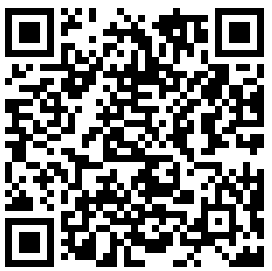 Part of speech: noun1. A little world. 2. A smaller, representative system having analogies to a larger system.Example Sentence: The monarch and his followers thought of the court as a microcosm of how the kingdom ought to be, the harmonious expression of a social order centered on the monarch.-- John Brewer, The Pleasures of the ImaginationWord of the Day: 10/1/2014quidnunc [KWID-nuhngk]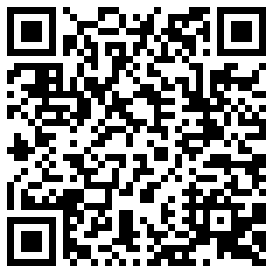 Part of Speech: noun 1.  One who is curious to know everything that passes; one who knows or pretends to know all that is going on; a gossip; a busybody.Example Sentence: What a treasure-trove to these venerable quidnuncs ,could they have guessed the secret which Hepzibah and Clifford were carrying along with them!-- Nathaniel Hawthorne, The House of the Seven GablesWord of the Day: 10/2/2014inveterate[in-VET-uhr-it] 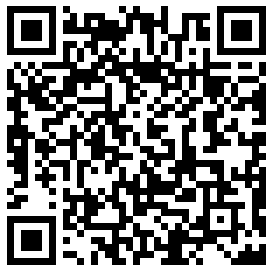 Part of Speech: adjective 1. Firmly established by long persistence; deep-rooted; of long standing.2. Fixed in habit by long persistence; confirmed; habitual.Example Sentence: Quotes: In Montpelier, where this prison stands, the inveterate prejudice against prisoners has been swept away.-- Morrison I. Swift, The Atlantic, August 1911Word of the Day: 10/3/2014leitmotif  [LYT-moh-teef ]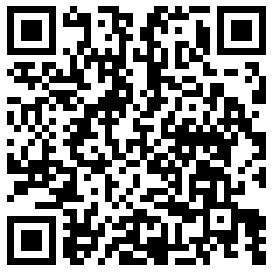 Part of Speech: noun In music drama, a marked melodic phrase or short passage which always accompanies the reappearance of a certain person, situation, abstract idea, or allusion in the course of the play; a sort of musical label.. A dominant and recurring theme.Example Sentence: Each actor to appear on stage is accompanied by a musical phrase on the drum -- a sort of leitmotif to characterize an emotion, much like a Wagnerian drama.-- Eleanor Blau, "Connecticut's Shakespeare", New York Times , July 9, 1982